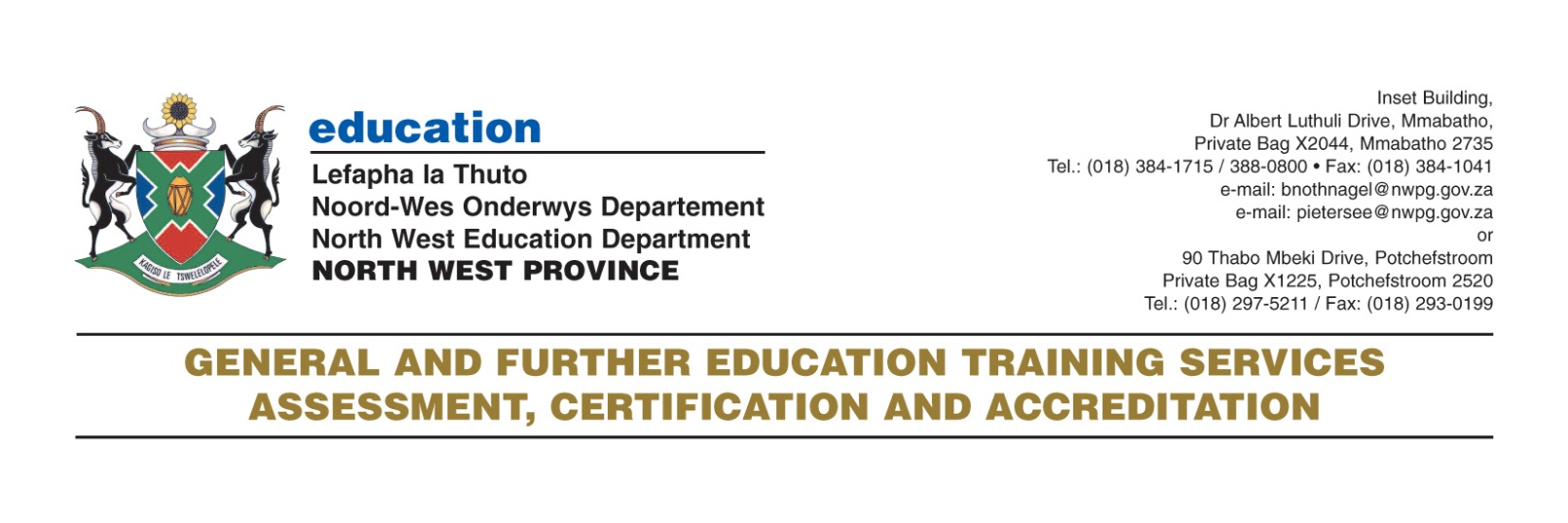 ________________________			_______________________________LEINA						MAEMO________________________		    	__________________________TSHAENO						LETLHAPEGELO YA PHASALATSO YA MOLEKANYETSIMOSEKASEKI/MOLEKANYETSIGARE/MOTLHATLHOBIMOGOLOPEGELO YA PHASALATSO YA MOLEKANYETSIMOSEKASEKI/MOLEKANYETSIGARE/MOTLHATLHOBIMOGOLOPEGELO YA PHASALATSO YA MOLEKANYETSIMOSEKASEKI/MOLEKANYETSIGARE/MOTLHATLHOBIMOGOLOPEGELO YA PHASALATSO YA MOLEKANYETSIMOSEKASEKI/MOLEKANYETSIGARE/MOTLHATLHOBIMOGOLOSERUTWA:SETSWANA (PG)                                     PAMPIRI YA: 3DITSHWAELO TSA MATSENO (KAMOGELO YA PAMPIRI: PAMPIRI E   TELELE/KHUTSHWANE/LEKANE)Pampiri e amogetswe sentle. E lekalekane sentle gonne batlhatlhojwa ba kgonne go araba dipotsotsotlhe ka nako e e filweng. Ke poresente e  nnye fela ya batlhatlhojwa e e supileng fa e sa fetsa, gongwe e le ka ntlha ya nako kgotsa ka ntlha ya go tlhopha ditlhogo tse ba se nang dintlha mo go tsona kgotsa go se tlhaloganye dipotso.KAROLO YA 1 ( TLHALOSO KA KAKARETSO YA GO FALOLA/GO PALELWA GA                           BATLHATLHOJWA MO PAMPIRING YOTLHE.)POTSO 1Potso 1Potso 1 e tla tlhalosiwa go ya ka kerafo e e fa godimo.Potso 1.1 Go ya ka kerafo go bontsha potso e e arabilwe ke  batlhatlhojwa ba diporesente di le 5.6%.Batlhatlhojwa ba ba e arabileng ba e arabile sentle.Ba neela dikao.Ba kwala ka mekgwa kgotsa maitsholo a batho mo ditirong tse di farologaneng.Tiriso ya diane le maele, kgaoganyo ya mafoko, tiriso ya matshwao a puiso  e sa ntse e le kgang e e tshwenyang.Ditshitshinyo Batlhatlhojwa ba rutwe diane le maele, kgaoganyo ya mafoko le tiriso ya matshwao a puiso sentle jaaka dikarolo tse dingwe tsa Puo.Potso 1.2 Palo e e potlana ya batlhatlhojwa e arabile potso e go ya ka kerafo e e kwa godimo.Batlhatlhojwa ba le bantsi ba itshupile ba sa tlhaloganye setlhogo se sentle.Maiteko a kwa tlase.Bontsi bo bua ka nnotagi.DitshitshinyoBarutabana ba rotloetse batlhatlhojwa go tlhopha setlhogo se ba se tlhaloganyang e bile ba na le dintlha.Potso 1.3Go ya ka kerafo e e kwa godimo go itshupa fa batlhatlhojwa ba le bantsinyana ba arabile potso e.Mo dikarabong tsa bona ba itshupile ba e tlhalogantse sentle.Bontsi ba kgonne go neelana ka dintlha tse di nonofileng.Dintlha tse di dibelang di akaretsa molaotheo.Ba tlhophile letlhakore mme morago ba le dibela sentle.Puo ya batlhatlhojwa mo potsong e siame ka tlotlofoko e e maleba.DitshitshinyoBaithuti ba dirile sentle mo karabong e.         Potso 1.4Ga e a arabiwa sentle ke bontsi jwa batlhatlhojwa go ya ka kerafo e e kwa godimo.Palo e potlana ya batlhatlhojwa e e arabileng potso e  ga e a e araba sentle.Go itshupa fa batlhatlhojwa ba le bantsi ba sa tlhaloganye bolwetse jwa sukiri.  DitshitshinyoA batlhatlhojwa ba rutwe go ithuta kgotsa go batlisisa ka malwetse a a farologaneng go kgona go itse gore ba ka itshireletsa jang le go sireletsa ba bangwe.         Potso 1.5Go ya ka kerafo go itshupa batlhatlhojwa ba le bantsinyana ba arabile potso e.Setlhopha se le sennye sa batlhatlhojwa se itshupile  se sa tlhaloganye  tlhaloso ya seane se.Bangwe ba batlhatlhojwa ba e arabile  sentle.Puo e maleba ka tlotlofoko e e kwa godimo.DitshitshinyoA batlhatlhojwa ba tlhophe ditlhogo tse ba di tlhaloganyang.Ba tlhophe setlhogo se ba nang le dintlha mo go sona.         Potso 1.6Go ya ka kerafo e bontsha batlhatlhojwa ba le bantsinyana  ba arabile potso e.Ba tlhalositse se ba tla se dirang fa ba ka nna badulasetilo.Puo ya batlhatlhojwa mo potsong e ga e a tlhapa sentle.Ke palo e e kwa tlase e puo ya bona le tlotlofoko di nepagetseng.Bontsi bo boeletsa dintlha.DitshitshinyoBatlhatlhojwa ba tshwanetse go dirisa tlotlofoko le puo e e nepagetseng. Se ba ka se dira ka go buisa dibuka tse di farologaneng tsa thutapuo.  Potso 1.7Palo e e kwa tlase ya batlhatlhojwa e arabile potso e. Batlhatlhojwa ba neelana ka ditlhogo tse di farologaneng tse di tsamaisang            le seo ba se bonang.Ditshitshinyo Barutabana ba tshwanetse go ruta batlhatlhojwa tlhamo ya ditshwantsho.Potso 1.8Bontsi jwa batlhatlhojwa bo arabile potso e go ya ka kerafo e e fa godimo.Ba tlhalositse mabaka a a tlholang tshotlakako le tharabololo ya mathata ao.Dintlha di humile.(Di akaretsa molaotheo wa naga le puso ka kakaretso)Batlhatlhojwa ba neetse ditlhogo tse di farologaneng.Ditshitshinyo Barutabana ba tshwanetse go ruta batlhatlhojwa tlhamo ya ditshwantsho.Potso 2POTSO 2.1Go ya ka kerafo e e fa godimo go itshupa batlhatlhojwa ba le bantsi ba arabile potso e.Bontsinyana bo e arabile sentle.Palo e e potlana ga e itse popego ya lokwalo.Bangwe ba kwala lekwalo la botsalano ka sebopego sa lekwalo la semmuso.Puo e ne e le e e kgotsofatsang le fa bangwe ba sa ntse ba na le bothatanyana jwa puo e e kgotsofatsang, tlotlofoko e e maleba.DitshitshinyoBatlhatlhobiwa ba katisiwe/rutiwe thata ka popego ya lekwalo la botsalano.Ba rutiwe pharologano magareng ga lekwalo la semmuso le lekwalo la botsalano.Tlotlofoko le puo e e humileng e rutwe le go rotloediwa mo batlhatlhojweng..Potso 2.2Kerafo e supa fa palo e potlana e arabile potso e.Bontsi jwa batlhatlhojwa ba e arabile sentle le fa go na le setlhophana se se sa itseng popegoya memorantamo.Batlhatlhojwa ga ba tlhagise dikatlenegiso fela ga se botlhe.DitshitshinyoBatlhatlhojwa ba katisiwe le go rutiwa  dipopego tsa memorantamo.Dikatlenegiso di gatelelwe mo go kwaleng memorantamo.Potso 2.3Batlhatlhojwa ba le bantsi ga ba a kwala potso e.Bonnye jwa ba ba e arabileng bo itshupa ba bo sa itse popego ya sekwalo sa botsereganyi.DitshitshinyoBarutabana ba rute batlhatlhojwa sekwalo sa botsereganyi gonne go itshupa gore batlhatlhojwa ga ba rutiwa sekwalo se.Potso 2.4Go ya ka kerafo potso e e arabilwe ke batlhatlhojwa ba le bantsinyana.Bontsi bo itshupile fa bo tlhaloganya popego ya mmuisano.Bontsi bo ikamantse le potso..Ditshitshinyo Rotloetsang  batlhatlhojwa go tota potso ka nako tsotlhe.Potso 3Potso 3.1Palo e e potlana ya batlhatlhojwa e arabile potso e.Ba itshupile ba sa itse popego ya pampitshana ya tshedimosetso.Bontsi bo kwadile e kete ba kwala pitso ya kopano.DitshitshinyoBarutabana ba rute batlhatlhojwa popego le diteng tsa pampitshana ya tshedimosetso.Potso 3.2Bontsinyana jwa batlhatlhojwa bo arabile potso e.Ba itshupile ba kgona popego. Bothata jwa batlhatlhojwa ke tiriso ya mafoko a a tshwanang le go jika mo boemong jwa go fapogela, kopana mo boemong jwa feta .Ditshitshinyo  Barutabana ba rute batlhatlhojwa tlotlofoko e e maleba.Potso 3.3Bontsi bo arabile potso e.Bontsi bo itekile thata mo potsong e.Bothata ke tlotlofoko e e tlhaelang.Ditshitshinyo Barutabana ba rute batlhatlhojwa tlotlofoko e e maleba.Batlhatlhojwa ga ba itse popego ya tlhamo.(matseno,mmele le bokhutlo)Barutabana ba dirise ruboriki go tlhalosetsa batlhatlhojwa dintlha tse di tlhokagalang.Sk: diteng le ipaakanyo,puo,setaele le tseleganyo, kagego. Tiriso ya diane tse di leng maleba.Kgaoganyo ya mafoko e sa ntse e le kgang e e tshwenyang mo batlhatlhojweng ba le bantsi.Tiriso ya makopanyi mo tshimologong ya dipolelo.Matshwao a puiso ga a dirisiwe sentle.Batlhatlhojwa ba dirisa loleme lwa Sesotho.Batlhatlhojwa bangwe ba tlhopha ditlhogo tse ba se nang dintlha tsa tsona.Batlhatlhojwa bangwe ba sa ntse ba sa kwale ipaakanyo.Ba ba e kwalang ba sa ntse ba sa e kwale sentle.Barutabana ba rute batlhatlhojwa  pampiri ya boraro ka tsenelelo.Barutabana  ba rute dikarolopuo  tsotlhe ka botlalo go kgontsha batlhatlhojwa go tlhaloganya  tiriso ya puo e e maleba.Thutamedumopuo le yona e rutwe go thusa batlhatlhojwa go itse go dirisa medumo e e farologaneng.Batlhatlhojwa ba katisiwe thata go kwala ditlhangwa.Barutabana ba rotloetse batlhatlhobi go kwala ipaakanyo pele ba kwala tlhamo/sekwalo sa bofelo.Barutabana ba gakololwe go sekaseka ruboriki ya go tshwaya le batlhatlhojwa pele ba ka ba neela tiro ya ditlhangwa.Barutabana ba rotloetse batlhatlhojwa go tlhopha setlhogo se ba se tlhaloganyang mme ba na le dintlha ka ga sona.Barutabana ba rute batlhatlhojwa popego ya tlhamo e leng (tshimologo,mmele le bokhutlo) le popego ya ditlhangwa tsa karolo ya B le C.Barutabana ba rute batlhatlhojwa tiriso ya kwa boemong jwa ko, tiriso ya o a boemong  waTiriso ya tsuba boemong jwa goga.Pharologano magareng ga go utlwa le go reetsa.Pharologano magareng ga go feta dikago go kopana le dikago.Go fapogela e seng go jika/thena jjBa se ka ba ba naya ditlhogo go kwala karolo ya 1,2 le 3 ba ise ba ba rute.Mokgwa o ba ka o dirisang go ruta /go neela batlhatlhojwa tiro, go bona gore ba tlhaloganya sengwe ka pampiri ya boraro  ba ka ba neela dipotso tse di tshwanang le tse di latelang:Karolo ya ANeela mefuta ya ditlhamo.Tlhalosa mefuta e.Neela sekao sa mofuta mongwe le mongwe. Karolo B le CNeela popego ya ditlhangwa tse di latelangMemorantamo.Karata.Lekwalo la semmuso jj.KAROLO YA 3Go ya ka kerafo e e fa godimo go itshupile gore batlhatlhojwa ba dirile sentle mo potsong ya boraro.Potso ya bobedi e supile  e le yona e batlhatlhojwa ba dirileng bokoanyana.Ka kakaretso kerafo e supa fa batlhatlhojwa ba dirile sentle mo pampiring e.Kerafo e e fa godimo e itshupile fa NMM e dirile sentle mo dipotsong  tsotlhe fa DR Ruth e le yona e e kwa tlase.Mo kerafong e e fa godimo go itshupa fa NMM e dirile sentle go feta didika tsotlhe fa DR Ruth e le yona e e kwa tlase mo didikeng tsotlhe.PHATLALATSO YA DIPOTSO GO YA KA MAEMO A BOKGONITafole e supa fa pampiri e na le  bokgoni le dipoelothuto tse di lekaneng.Maemo a pampiri go ya ka bokgoni le dipoelothuto le maemo a tekanyetso e e tshupa e nee le mo maemong a a siameng / a a mo magareng. Phatlatso ya Dipoelothuto le maemo a tekanyetso mo pampiring a lolame tota. Pampiri e e  lekanyeditse dipoelothuto le maemo a tekanyetso sentle.DITSHWAELO TSA MATSENO (KAMOGELO YA PAMPIRI: PAMPIRI E   TELELE/KHUTSHWANE/LEKANE)Pampiri e amogetswe sentle. E lekalekane sentle gonne batlhatlhojwa ba kgonne go araba dipotsotsotlhe ka nako e e filweng. Ke poresente e  nnye fela ya batlhatlhojwa e e supileng fa e sa fetsa, gongwe e le ka ntlha ya nako kgotsa ka ntlha ya go tlhopha ditlhogo tse ba se nang dintlha mo go tsona kgotsa go se tlhaloganye dipotso.KAROLO YA 1 ( TLHALOSO KA KAKARETSO YA GO FALOLA/GO PALELWA GA                           BATLHATLHOJWA MO PAMPIRING YOTLHE.)POTSO 1Potso 1Potso 1 e tla tlhalosiwa go ya ka kerafo e e fa godimo.Potso 1.1 Go ya ka kerafo go bontsha potso e e arabilwe ke  batlhatlhojwa ba diporesente di le 5.6%.Batlhatlhojwa ba ba e arabileng ba e arabile sentle.Ba neela dikao.Ba kwala ka mekgwa kgotsa maitsholo a batho mo ditirong tse di farologaneng.Tiriso ya diane le maele, kgaoganyo ya mafoko, tiriso ya matshwao a puiso  e sa ntse e le kgang e e tshwenyang.Ditshitshinyo Batlhatlhojwa ba rutwe diane le maele, kgaoganyo ya mafoko le tiriso ya matshwao a puiso sentle jaaka dikarolo tse dingwe tsa Puo.Potso 1.2 Palo e e potlana ya batlhatlhojwa e arabile potso e go ya ka kerafo e e kwa godimo.Batlhatlhojwa ba le bantsi ba itshupile ba sa tlhaloganye setlhogo se sentle.Maiteko a kwa tlase.Bontsi bo bua ka nnotagi.DitshitshinyoBarutabana ba rotloetse batlhatlhojwa go tlhopha setlhogo se ba se tlhaloganyang e bile ba na le dintlha.Potso 1.3Go ya ka kerafo e e kwa godimo go itshupa fa batlhatlhojwa ba le bantsinyana ba arabile potso e.Mo dikarabong tsa bona ba itshupile ba e tlhalogantse sentle.Bontsi ba kgonne go neelana ka dintlha tse di nonofileng.Dintlha tse di dibelang di akaretsa molaotheo.Ba tlhophile letlhakore mme morago ba le dibela sentle.Puo ya batlhatlhojwa mo potsong e siame ka tlotlofoko e e maleba.DitshitshinyoBaithuti ba dirile sentle mo karabong e.         Potso 1.4Ga e a arabiwa sentle ke bontsi jwa batlhatlhojwa go ya ka kerafo e e kwa godimo.Palo e potlana ya batlhatlhojwa e e arabileng potso e  ga e a e araba sentle.Go itshupa fa batlhatlhojwa ba le bantsi ba sa tlhaloganye bolwetse jwa sukiri.  DitshitshinyoA batlhatlhojwa ba rutwe go ithuta kgotsa go batlisisa ka malwetse a a farologaneng go kgona go itse gore ba ka itshireletsa jang le go sireletsa ba bangwe.         Potso 1.5Go ya ka kerafo go itshupa batlhatlhojwa ba le bantsinyana ba arabile potso e.Setlhopha se le sennye sa batlhatlhojwa se itshupile  se sa tlhaloganye  tlhaloso ya seane se.Bangwe ba batlhatlhojwa ba e arabile  sentle.Puo e maleba ka tlotlofoko e e kwa godimo.DitshitshinyoA batlhatlhojwa ba tlhophe ditlhogo tse ba di tlhaloganyang.Ba tlhophe setlhogo se ba nang le dintlha mo go sona.         Potso 1.6Go ya ka kerafo e bontsha batlhatlhojwa ba le bantsinyana  ba arabile potso e.Ba tlhalositse se ba tla se dirang fa ba ka nna badulasetilo.Puo ya batlhatlhojwa mo potsong e ga e a tlhapa sentle.Ke palo e e kwa tlase e puo ya bona le tlotlofoko di nepagetseng.Bontsi bo boeletsa dintlha.DitshitshinyoBatlhatlhojwa ba tshwanetse go dirisa tlotlofoko le puo e e nepagetseng. Se ba ka se dira ka go buisa dibuka tse di farologaneng tsa thutapuo.  Potso 1.7Palo e e kwa tlase ya batlhatlhojwa e arabile potso e. Batlhatlhojwa ba neelana ka ditlhogo tse di farologaneng tse di tsamaisang            le seo ba se bonang.Ditshitshinyo Barutabana ba tshwanetse go ruta batlhatlhojwa tlhamo ya ditshwantsho.Potso 1.8Bontsi jwa batlhatlhojwa bo arabile potso e go ya ka kerafo e e fa godimo.Ba tlhalositse mabaka a a tlholang tshotlakako le tharabololo ya mathata ao.Dintlha di humile.(Di akaretsa molaotheo wa naga le puso ka kakaretso)Batlhatlhojwa ba neetse ditlhogo tse di farologaneng.Ditshitshinyo Barutabana ba tshwanetse go ruta batlhatlhojwa tlhamo ya ditshwantsho.Potso 2POTSO 2.1Go ya ka kerafo e e fa godimo go itshupa batlhatlhojwa ba le bantsi ba arabile potso e.Bontsinyana bo e arabile sentle.Palo e e potlana ga e itse popego ya lokwalo.Bangwe ba kwala lekwalo la botsalano ka sebopego sa lekwalo la semmuso.Puo e ne e le e e kgotsofatsang le fa bangwe ba sa ntse ba na le bothatanyana jwa puo e e kgotsofatsang, tlotlofoko e e maleba.DitshitshinyoBatlhatlhobiwa ba katisiwe/rutiwe thata ka popego ya lekwalo la botsalano.Ba rutiwe pharologano magareng ga lekwalo la semmuso le lekwalo la botsalano.Tlotlofoko le puo e e humileng e rutwe le go rotloediwa mo batlhatlhojweng..Potso 2.2Kerafo e supa fa palo e potlana e arabile potso e.Bontsi jwa batlhatlhojwa ba e arabile sentle le fa go na le setlhophana se se sa itseng popegoya memorantamo.Batlhatlhojwa ga ba tlhagise dikatlenegiso fela ga se botlhe.DitshitshinyoBatlhatlhojwa ba katisiwe le go rutiwa  dipopego tsa memorantamo.Dikatlenegiso di gatelelwe mo go kwaleng memorantamo.Potso 2.3Batlhatlhojwa ba le bantsi ga ba a kwala potso e.Bonnye jwa ba ba e arabileng bo itshupa ba bo sa itse popego ya sekwalo sa botsereganyi.DitshitshinyoBarutabana ba rute batlhatlhojwa sekwalo sa botsereganyi gonne go itshupa gore batlhatlhojwa ga ba rutiwa sekwalo se.Potso 2.4Go ya ka kerafo potso e e arabilwe ke batlhatlhojwa ba le bantsinyana.Bontsi bo itshupile fa bo tlhaloganya popego ya mmuisano.Bontsi bo ikamantse le potso..Ditshitshinyo Rotloetsang  batlhatlhojwa go tota potso ka nako tsotlhe.Potso 3Potso 3.1Palo e e potlana ya batlhatlhojwa e arabile potso e.Ba itshupile ba sa itse popego ya pampitshana ya tshedimosetso.Bontsi bo kwadile e kete ba kwala pitso ya kopano.DitshitshinyoBarutabana ba rute batlhatlhojwa popego le diteng tsa pampitshana ya tshedimosetso.Potso 3.2Bontsinyana jwa batlhatlhojwa bo arabile potso e.Ba itshupile ba kgona popego. Bothata jwa batlhatlhojwa ke tiriso ya mafoko a a tshwanang le go jika mo boemong jwa go fapogela, kopana mo boemong jwa feta .Ditshitshinyo  Barutabana ba rute batlhatlhojwa tlotlofoko e e maleba.Potso 3.3Bontsi bo arabile potso e.Bontsi bo itekile thata mo potsong e.Bothata ke tlotlofoko e e tlhaelang.Ditshitshinyo Barutabana ba rute batlhatlhojwa tlotlofoko e e maleba.Batlhatlhojwa ga ba itse popego ya tlhamo.(matseno,mmele le bokhutlo)Barutabana ba dirise ruboriki go tlhalosetsa batlhatlhojwa dintlha tse di tlhokagalang.Sk: diteng le ipaakanyo,puo,setaele le tseleganyo, kagego. Tiriso ya diane tse di leng maleba.Kgaoganyo ya mafoko e sa ntse e le kgang e e tshwenyang mo batlhatlhojweng ba le bantsi.Tiriso ya makopanyi mo tshimologong ya dipolelo.Matshwao a puiso ga a dirisiwe sentle.Batlhatlhojwa ba dirisa loleme lwa Sesotho.Batlhatlhojwa bangwe ba tlhopha ditlhogo tse ba se nang dintlha tsa tsona.Batlhatlhojwa bangwe ba sa ntse ba sa kwale ipaakanyo.Ba ba e kwalang ba sa ntse ba sa e kwale sentle.Barutabana ba rute batlhatlhojwa  pampiri ya boraro ka tsenelelo.Barutabana  ba rute dikarolopuo  tsotlhe ka botlalo go kgontsha batlhatlhojwa go tlhaloganya  tiriso ya puo e e maleba.Thutamedumopuo le yona e rutwe go thusa batlhatlhojwa go itse go dirisa medumo e e farologaneng.Batlhatlhojwa ba katisiwe thata go kwala ditlhangwa.Barutabana ba rotloetse batlhatlhobi go kwala ipaakanyo pele ba kwala tlhamo/sekwalo sa bofelo.Barutabana ba gakololwe go sekaseka ruboriki ya go tshwaya le batlhatlhojwa pele ba ka ba neela tiro ya ditlhangwa.Barutabana ba rotloetse batlhatlhojwa go tlhopha setlhogo se ba se tlhaloganyang mme ba na le dintlha ka ga sona.Barutabana ba rute batlhatlhojwa popego ya tlhamo e leng (tshimologo,mmele le bokhutlo) le popego ya ditlhangwa tsa karolo ya B le C.Barutabana ba rute batlhatlhojwa tiriso ya kwa boemong jwa ko, tiriso ya o a boemong  waTiriso ya tsuba boemong jwa goga.Pharologano magareng ga go utlwa le go reetsa.Pharologano magareng ga go feta dikago go kopana le dikago.Go fapogela e seng go jika/thena jjBa se ka ba ba naya ditlhogo go kwala karolo ya 1,2 le 3 ba ise ba ba rute.Mokgwa o ba ka o dirisang go ruta /go neela batlhatlhojwa tiro, go bona gore ba tlhaloganya sengwe ka pampiri ya boraro  ba ka ba neela dipotso tse di tshwanang le tse di latelang:Karolo ya ANeela mefuta ya ditlhamo.Tlhalosa mefuta e.Neela sekao sa mofuta mongwe le mongwe. Karolo B le CNeela popego ya ditlhangwa tse di latelangMemorantamo.Karata.Lekwalo la semmuso jj.KAROLO YA 3Go ya ka kerafo e e fa godimo go itshupile gore batlhatlhojwa ba dirile sentle mo potsong ya boraro.Potso ya bobedi e supile  e le yona e batlhatlhojwa ba dirileng bokoanyana.Ka kakaretso kerafo e supa fa batlhatlhojwa ba dirile sentle mo pampiring e.Kerafo e e fa godimo e itshupile fa NMM e dirile sentle mo dipotsong  tsotlhe fa DR Ruth e le yona e e kwa tlase.Mo kerafong e e fa godimo go itshupa fa NMM e dirile sentle go feta didika tsotlhe fa DR Ruth e le yona e e kwa tlase mo didikeng tsotlhe.PHATLALATSO YA DIPOTSO GO YA KA MAEMO A BOKGONITafole e supa fa pampiri e na le  bokgoni le dipoelothuto tse di lekaneng.Maemo a pampiri go ya ka bokgoni le dipoelothuto le maemo a tekanyetso e e tshupa e nee le mo maemong a a siameng / a a mo magareng. Phatlatso ya Dipoelothuto le maemo a tekanyetso mo pampiring a lolame tota. Pampiri e e  lekanyeditse dipoelothuto le maemo a tekanyetso sentle.DITSHWAELO TSA MATSENO (KAMOGELO YA PAMPIRI: PAMPIRI E   TELELE/KHUTSHWANE/LEKANE)Pampiri e amogetswe sentle. E lekalekane sentle gonne batlhatlhojwa ba kgonne go araba dipotsotsotlhe ka nako e e filweng. Ke poresente e  nnye fela ya batlhatlhojwa e e supileng fa e sa fetsa, gongwe e le ka ntlha ya nako kgotsa ka ntlha ya go tlhopha ditlhogo tse ba se nang dintlha mo go tsona kgotsa go se tlhaloganye dipotso.KAROLO YA 1 ( TLHALOSO KA KAKARETSO YA GO FALOLA/GO PALELWA GA                           BATLHATLHOJWA MO PAMPIRING YOTLHE.)POTSO 1Potso 1Potso 1 e tla tlhalosiwa go ya ka kerafo e e fa godimo.Potso 1.1 Go ya ka kerafo go bontsha potso e e arabilwe ke  batlhatlhojwa ba diporesente di le 5.6%.Batlhatlhojwa ba ba e arabileng ba e arabile sentle.Ba neela dikao.Ba kwala ka mekgwa kgotsa maitsholo a batho mo ditirong tse di farologaneng.Tiriso ya diane le maele, kgaoganyo ya mafoko, tiriso ya matshwao a puiso  e sa ntse e le kgang e e tshwenyang.Ditshitshinyo Batlhatlhojwa ba rutwe diane le maele, kgaoganyo ya mafoko le tiriso ya matshwao a puiso sentle jaaka dikarolo tse dingwe tsa Puo.Potso 1.2 Palo e e potlana ya batlhatlhojwa e arabile potso e go ya ka kerafo e e kwa godimo.Batlhatlhojwa ba le bantsi ba itshupile ba sa tlhaloganye setlhogo se sentle.Maiteko a kwa tlase.Bontsi bo bua ka nnotagi.DitshitshinyoBarutabana ba rotloetse batlhatlhojwa go tlhopha setlhogo se ba se tlhaloganyang e bile ba na le dintlha.Potso 1.3Go ya ka kerafo e e kwa godimo go itshupa fa batlhatlhojwa ba le bantsinyana ba arabile potso e.Mo dikarabong tsa bona ba itshupile ba e tlhalogantse sentle.Bontsi ba kgonne go neelana ka dintlha tse di nonofileng.Dintlha tse di dibelang di akaretsa molaotheo.Ba tlhophile letlhakore mme morago ba le dibela sentle.Puo ya batlhatlhojwa mo potsong e siame ka tlotlofoko e e maleba.DitshitshinyoBaithuti ba dirile sentle mo karabong e.         Potso 1.4Ga e a arabiwa sentle ke bontsi jwa batlhatlhojwa go ya ka kerafo e e kwa godimo.Palo e potlana ya batlhatlhojwa e e arabileng potso e  ga e a e araba sentle.Go itshupa fa batlhatlhojwa ba le bantsi ba sa tlhaloganye bolwetse jwa sukiri.  DitshitshinyoA batlhatlhojwa ba rutwe go ithuta kgotsa go batlisisa ka malwetse a a farologaneng go kgona go itse gore ba ka itshireletsa jang le go sireletsa ba bangwe.         Potso 1.5Go ya ka kerafo go itshupa batlhatlhojwa ba le bantsinyana ba arabile potso e.Setlhopha se le sennye sa batlhatlhojwa se itshupile  se sa tlhaloganye  tlhaloso ya seane se.Bangwe ba batlhatlhojwa ba e arabile  sentle.Puo e maleba ka tlotlofoko e e kwa godimo.DitshitshinyoA batlhatlhojwa ba tlhophe ditlhogo tse ba di tlhaloganyang.Ba tlhophe setlhogo se ba nang le dintlha mo go sona.         Potso 1.6Go ya ka kerafo e bontsha batlhatlhojwa ba le bantsinyana  ba arabile potso e.Ba tlhalositse se ba tla se dirang fa ba ka nna badulasetilo.Puo ya batlhatlhojwa mo potsong e ga e a tlhapa sentle.Ke palo e e kwa tlase e puo ya bona le tlotlofoko di nepagetseng.Bontsi bo boeletsa dintlha.DitshitshinyoBatlhatlhojwa ba tshwanetse go dirisa tlotlofoko le puo e e nepagetseng. Se ba ka se dira ka go buisa dibuka tse di farologaneng tsa thutapuo.  Potso 1.7Palo e e kwa tlase ya batlhatlhojwa e arabile potso e. Batlhatlhojwa ba neelana ka ditlhogo tse di farologaneng tse di tsamaisang            le seo ba se bonang.Ditshitshinyo Barutabana ba tshwanetse go ruta batlhatlhojwa tlhamo ya ditshwantsho.Potso 1.8Bontsi jwa batlhatlhojwa bo arabile potso e go ya ka kerafo e e fa godimo.Ba tlhalositse mabaka a a tlholang tshotlakako le tharabololo ya mathata ao.Dintlha di humile.(Di akaretsa molaotheo wa naga le puso ka kakaretso)Batlhatlhojwa ba neetse ditlhogo tse di farologaneng.Ditshitshinyo Barutabana ba tshwanetse go ruta batlhatlhojwa tlhamo ya ditshwantsho.Potso 2POTSO 2.1Go ya ka kerafo e e fa godimo go itshupa batlhatlhojwa ba le bantsi ba arabile potso e.Bontsinyana bo e arabile sentle.Palo e e potlana ga e itse popego ya lokwalo.Bangwe ba kwala lekwalo la botsalano ka sebopego sa lekwalo la semmuso.Puo e ne e le e e kgotsofatsang le fa bangwe ba sa ntse ba na le bothatanyana jwa puo e e kgotsofatsang, tlotlofoko e e maleba.DitshitshinyoBatlhatlhobiwa ba katisiwe/rutiwe thata ka popego ya lekwalo la botsalano.Ba rutiwe pharologano magareng ga lekwalo la semmuso le lekwalo la botsalano.Tlotlofoko le puo e e humileng e rutwe le go rotloediwa mo batlhatlhojweng..Potso 2.2Kerafo e supa fa palo e potlana e arabile potso e.Bontsi jwa batlhatlhojwa ba e arabile sentle le fa go na le setlhophana se se sa itseng popegoya memorantamo.Batlhatlhojwa ga ba tlhagise dikatlenegiso fela ga se botlhe.DitshitshinyoBatlhatlhojwa ba katisiwe le go rutiwa  dipopego tsa memorantamo.Dikatlenegiso di gatelelwe mo go kwaleng memorantamo.Potso 2.3Batlhatlhojwa ba le bantsi ga ba a kwala potso e.Bonnye jwa ba ba e arabileng bo itshupa ba bo sa itse popego ya sekwalo sa botsereganyi.DitshitshinyoBarutabana ba rute batlhatlhojwa sekwalo sa botsereganyi gonne go itshupa gore batlhatlhojwa ga ba rutiwa sekwalo se.Potso 2.4Go ya ka kerafo potso e e arabilwe ke batlhatlhojwa ba le bantsinyana.Bontsi bo itshupile fa bo tlhaloganya popego ya mmuisano.Bontsi bo ikamantse le potso..Ditshitshinyo Rotloetsang  batlhatlhojwa go tota potso ka nako tsotlhe.Potso 3Potso 3.1Palo e e potlana ya batlhatlhojwa e arabile potso e.Ba itshupile ba sa itse popego ya pampitshana ya tshedimosetso.Bontsi bo kwadile e kete ba kwala pitso ya kopano.DitshitshinyoBarutabana ba rute batlhatlhojwa popego le diteng tsa pampitshana ya tshedimosetso.Potso 3.2Bontsinyana jwa batlhatlhojwa bo arabile potso e.Ba itshupile ba kgona popego. Bothata jwa batlhatlhojwa ke tiriso ya mafoko a a tshwanang le go jika mo boemong jwa go fapogela, kopana mo boemong jwa feta .Ditshitshinyo  Barutabana ba rute batlhatlhojwa tlotlofoko e e maleba.Potso 3.3Bontsi bo arabile potso e.Bontsi bo itekile thata mo potsong e.Bothata ke tlotlofoko e e tlhaelang.Ditshitshinyo Barutabana ba rute batlhatlhojwa tlotlofoko e e maleba.Batlhatlhojwa ga ba itse popego ya tlhamo.(matseno,mmele le bokhutlo)Barutabana ba dirise ruboriki go tlhalosetsa batlhatlhojwa dintlha tse di tlhokagalang.Sk: diteng le ipaakanyo,puo,setaele le tseleganyo, kagego. Tiriso ya diane tse di leng maleba.Kgaoganyo ya mafoko e sa ntse e le kgang e e tshwenyang mo batlhatlhojweng ba le bantsi.Tiriso ya makopanyi mo tshimologong ya dipolelo.Matshwao a puiso ga a dirisiwe sentle.Batlhatlhojwa ba dirisa loleme lwa Sesotho.Batlhatlhojwa bangwe ba tlhopha ditlhogo tse ba se nang dintlha tsa tsona.Batlhatlhojwa bangwe ba sa ntse ba sa kwale ipaakanyo.Ba ba e kwalang ba sa ntse ba sa e kwale sentle.Barutabana ba rute batlhatlhojwa  pampiri ya boraro ka tsenelelo.Barutabana  ba rute dikarolopuo  tsotlhe ka botlalo go kgontsha batlhatlhojwa go tlhaloganya  tiriso ya puo e e maleba.Thutamedumopuo le yona e rutwe go thusa batlhatlhojwa go itse go dirisa medumo e e farologaneng.Batlhatlhojwa ba katisiwe thata go kwala ditlhangwa.Barutabana ba rotloetse batlhatlhobi go kwala ipaakanyo pele ba kwala tlhamo/sekwalo sa bofelo.Barutabana ba gakololwe go sekaseka ruboriki ya go tshwaya le batlhatlhojwa pele ba ka ba neela tiro ya ditlhangwa.Barutabana ba rotloetse batlhatlhojwa go tlhopha setlhogo se ba se tlhaloganyang mme ba na le dintlha ka ga sona.Barutabana ba rute batlhatlhojwa popego ya tlhamo e leng (tshimologo,mmele le bokhutlo) le popego ya ditlhangwa tsa karolo ya B le C.Barutabana ba rute batlhatlhojwa tiriso ya kwa boemong jwa ko, tiriso ya o a boemong  waTiriso ya tsuba boemong jwa goga.Pharologano magareng ga go utlwa le go reetsa.Pharologano magareng ga go feta dikago go kopana le dikago.Go fapogela e seng go jika/thena jjBa se ka ba ba naya ditlhogo go kwala karolo ya 1,2 le 3 ba ise ba ba rute.Mokgwa o ba ka o dirisang go ruta /go neela batlhatlhojwa tiro, go bona gore ba tlhaloganya sengwe ka pampiri ya boraro  ba ka ba neela dipotso tse di tshwanang le tse di latelang:Karolo ya ANeela mefuta ya ditlhamo.Tlhalosa mefuta e.Neela sekao sa mofuta mongwe le mongwe. Karolo B le CNeela popego ya ditlhangwa tse di latelangMemorantamo.Karata.Lekwalo la semmuso jj.KAROLO YA 3Go ya ka kerafo e e fa godimo go itshupile gore batlhatlhojwa ba dirile sentle mo potsong ya boraro.Potso ya bobedi e supile  e le yona e batlhatlhojwa ba dirileng bokoanyana.Ka kakaretso kerafo e supa fa batlhatlhojwa ba dirile sentle mo pampiring e.Kerafo e e fa godimo e itshupile fa NMM e dirile sentle mo dipotsong  tsotlhe fa DR Ruth e le yona e e kwa tlase.Mo kerafong e e fa godimo go itshupa fa NMM e dirile sentle go feta didika tsotlhe fa DR Ruth e le yona e e kwa tlase mo didikeng tsotlhe.PHATLALATSO YA DIPOTSO GO YA KA MAEMO A BOKGONITafole e supa fa pampiri e na le  bokgoni le dipoelothuto tse di lekaneng.Maemo a pampiri go ya ka bokgoni le dipoelothuto le maemo a tekanyetso e e tshupa e nee le mo maemong a a siameng / a a mo magareng. Phatlatso ya Dipoelothuto le maemo a tekanyetso mo pampiring a lolame tota. Pampiri e e  lekanyeditse dipoelothuto le maemo a tekanyetso sentle.DITSHWAELO TSA MATSENO (KAMOGELO YA PAMPIRI: PAMPIRI E   TELELE/KHUTSHWANE/LEKANE)Pampiri e amogetswe sentle. E lekalekane sentle gonne batlhatlhojwa ba kgonne go araba dipotsotsotlhe ka nako e e filweng. Ke poresente e  nnye fela ya batlhatlhojwa e e supileng fa e sa fetsa, gongwe e le ka ntlha ya nako kgotsa ka ntlha ya go tlhopha ditlhogo tse ba se nang dintlha mo go tsona kgotsa go se tlhaloganye dipotso.KAROLO YA 1 ( TLHALOSO KA KAKARETSO YA GO FALOLA/GO PALELWA GA                           BATLHATLHOJWA MO PAMPIRING YOTLHE.)POTSO 1Potso 1Potso 1 e tla tlhalosiwa go ya ka kerafo e e fa godimo.Potso 1.1 Go ya ka kerafo go bontsha potso e e arabilwe ke  batlhatlhojwa ba diporesente di le 5.6%.Batlhatlhojwa ba ba e arabileng ba e arabile sentle.Ba neela dikao.Ba kwala ka mekgwa kgotsa maitsholo a batho mo ditirong tse di farologaneng.Tiriso ya diane le maele, kgaoganyo ya mafoko, tiriso ya matshwao a puiso  e sa ntse e le kgang e e tshwenyang.Ditshitshinyo Batlhatlhojwa ba rutwe diane le maele, kgaoganyo ya mafoko le tiriso ya matshwao a puiso sentle jaaka dikarolo tse dingwe tsa Puo.Potso 1.2 Palo e e potlana ya batlhatlhojwa e arabile potso e go ya ka kerafo e e kwa godimo.Batlhatlhojwa ba le bantsi ba itshupile ba sa tlhaloganye setlhogo se sentle.Maiteko a kwa tlase.Bontsi bo bua ka nnotagi.DitshitshinyoBarutabana ba rotloetse batlhatlhojwa go tlhopha setlhogo se ba se tlhaloganyang e bile ba na le dintlha.Potso 1.3Go ya ka kerafo e e kwa godimo go itshupa fa batlhatlhojwa ba le bantsinyana ba arabile potso e.Mo dikarabong tsa bona ba itshupile ba e tlhalogantse sentle.Bontsi ba kgonne go neelana ka dintlha tse di nonofileng.Dintlha tse di dibelang di akaretsa molaotheo.Ba tlhophile letlhakore mme morago ba le dibela sentle.Puo ya batlhatlhojwa mo potsong e siame ka tlotlofoko e e maleba.DitshitshinyoBaithuti ba dirile sentle mo karabong e.         Potso 1.4Ga e a arabiwa sentle ke bontsi jwa batlhatlhojwa go ya ka kerafo e e kwa godimo.Palo e potlana ya batlhatlhojwa e e arabileng potso e  ga e a e araba sentle.Go itshupa fa batlhatlhojwa ba le bantsi ba sa tlhaloganye bolwetse jwa sukiri.  DitshitshinyoA batlhatlhojwa ba rutwe go ithuta kgotsa go batlisisa ka malwetse a a farologaneng go kgona go itse gore ba ka itshireletsa jang le go sireletsa ba bangwe.         Potso 1.5Go ya ka kerafo go itshupa batlhatlhojwa ba le bantsinyana ba arabile potso e.Setlhopha se le sennye sa batlhatlhojwa se itshupile  se sa tlhaloganye  tlhaloso ya seane se.Bangwe ba batlhatlhojwa ba e arabile  sentle.Puo e maleba ka tlotlofoko e e kwa godimo.DitshitshinyoA batlhatlhojwa ba tlhophe ditlhogo tse ba di tlhaloganyang.Ba tlhophe setlhogo se ba nang le dintlha mo go sona.         Potso 1.6Go ya ka kerafo e bontsha batlhatlhojwa ba le bantsinyana  ba arabile potso e.Ba tlhalositse se ba tla se dirang fa ba ka nna badulasetilo.Puo ya batlhatlhojwa mo potsong e ga e a tlhapa sentle.Ke palo e e kwa tlase e puo ya bona le tlotlofoko di nepagetseng.Bontsi bo boeletsa dintlha.DitshitshinyoBatlhatlhojwa ba tshwanetse go dirisa tlotlofoko le puo e e nepagetseng. Se ba ka se dira ka go buisa dibuka tse di farologaneng tsa thutapuo.  Potso 1.7Palo e e kwa tlase ya batlhatlhojwa e arabile potso e. Batlhatlhojwa ba neelana ka ditlhogo tse di farologaneng tse di tsamaisang            le seo ba se bonang.Ditshitshinyo Barutabana ba tshwanetse go ruta batlhatlhojwa tlhamo ya ditshwantsho.Potso 1.8Bontsi jwa batlhatlhojwa bo arabile potso e go ya ka kerafo e e fa godimo.Ba tlhalositse mabaka a a tlholang tshotlakako le tharabololo ya mathata ao.Dintlha di humile.(Di akaretsa molaotheo wa naga le puso ka kakaretso)Batlhatlhojwa ba neetse ditlhogo tse di farologaneng.Ditshitshinyo Barutabana ba tshwanetse go ruta batlhatlhojwa tlhamo ya ditshwantsho.Potso 2POTSO 2.1Go ya ka kerafo e e fa godimo go itshupa batlhatlhojwa ba le bantsi ba arabile potso e.Bontsinyana bo e arabile sentle.Palo e e potlana ga e itse popego ya lokwalo.Bangwe ba kwala lekwalo la botsalano ka sebopego sa lekwalo la semmuso.Puo e ne e le e e kgotsofatsang le fa bangwe ba sa ntse ba na le bothatanyana jwa puo e e kgotsofatsang, tlotlofoko e e maleba.DitshitshinyoBatlhatlhobiwa ba katisiwe/rutiwe thata ka popego ya lekwalo la botsalano.Ba rutiwe pharologano magareng ga lekwalo la semmuso le lekwalo la botsalano.Tlotlofoko le puo e e humileng e rutwe le go rotloediwa mo batlhatlhojweng..Potso 2.2Kerafo e supa fa palo e potlana e arabile potso e.Bontsi jwa batlhatlhojwa ba e arabile sentle le fa go na le setlhophana se se sa itseng popegoya memorantamo.Batlhatlhojwa ga ba tlhagise dikatlenegiso fela ga se botlhe.DitshitshinyoBatlhatlhojwa ba katisiwe le go rutiwa  dipopego tsa memorantamo.Dikatlenegiso di gatelelwe mo go kwaleng memorantamo.Potso 2.3Batlhatlhojwa ba le bantsi ga ba a kwala potso e.Bonnye jwa ba ba e arabileng bo itshupa ba bo sa itse popego ya sekwalo sa botsereganyi.DitshitshinyoBarutabana ba rute batlhatlhojwa sekwalo sa botsereganyi gonne go itshupa gore batlhatlhojwa ga ba rutiwa sekwalo se.Potso 2.4Go ya ka kerafo potso e e arabilwe ke batlhatlhojwa ba le bantsinyana.Bontsi bo itshupile fa bo tlhaloganya popego ya mmuisano.Bontsi bo ikamantse le potso..Ditshitshinyo Rotloetsang  batlhatlhojwa go tota potso ka nako tsotlhe.Potso 3Potso 3.1Palo e e potlana ya batlhatlhojwa e arabile potso e.Ba itshupile ba sa itse popego ya pampitshana ya tshedimosetso.Bontsi bo kwadile e kete ba kwala pitso ya kopano.DitshitshinyoBarutabana ba rute batlhatlhojwa popego le diteng tsa pampitshana ya tshedimosetso.Potso 3.2Bontsinyana jwa batlhatlhojwa bo arabile potso e.Ba itshupile ba kgona popego. Bothata jwa batlhatlhojwa ke tiriso ya mafoko a a tshwanang le go jika mo boemong jwa go fapogela, kopana mo boemong jwa feta .Ditshitshinyo  Barutabana ba rute batlhatlhojwa tlotlofoko e e maleba.Potso 3.3Bontsi bo arabile potso e.Bontsi bo itekile thata mo potsong e.Bothata ke tlotlofoko e e tlhaelang.Ditshitshinyo Barutabana ba rute batlhatlhojwa tlotlofoko e e maleba.Batlhatlhojwa ga ba itse popego ya tlhamo.(matseno,mmele le bokhutlo)Barutabana ba dirise ruboriki go tlhalosetsa batlhatlhojwa dintlha tse di tlhokagalang.Sk: diteng le ipaakanyo,puo,setaele le tseleganyo, kagego. Tiriso ya diane tse di leng maleba.Kgaoganyo ya mafoko e sa ntse e le kgang e e tshwenyang mo batlhatlhojweng ba le bantsi.Tiriso ya makopanyi mo tshimologong ya dipolelo.Matshwao a puiso ga a dirisiwe sentle.Batlhatlhojwa ba dirisa loleme lwa Sesotho.Batlhatlhojwa bangwe ba tlhopha ditlhogo tse ba se nang dintlha tsa tsona.Batlhatlhojwa bangwe ba sa ntse ba sa kwale ipaakanyo.Ba ba e kwalang ba sa ntse ba sa e kwale sentle.Barutabana ba rute batlhatlhojwa  pampiri ya boraro ka tsenelelo.Barutabana  ba rute dikarolopuo  tsotlhe ka botlalo go kgontsha batlhatlhojwa go tlhaloganya  tiriso ya puo e e maleba.Thutamedumopuo le yona e rutwe go thusa batlhatlhojwa go itse go dirisa medumo e e farologaneng.Batlhatlhojwa ba katisiwe thata go kwala ditlhangwa.Barutabana ba rotloetse batlhatlhobi go kwala ipaakanyo pele ba kwala tlhamo/sekwalo sa bofelo.Barutabana ba gakololwe go sekaseka ruboriki ya go tshwaya le batlhatlhojwa pele ba ka ba neela tiro ya ditlhangwa.Barutabana ba rotloetse batlhatlhojwa go tlhopha setlhogo se ba se tlhaloganyang mme ba na le dintlha ka ga sona.Barutabana ba rute batlhatlhojwa popego ya tlhamo e leng (tshimologo,mmele le bokhutlo) le popego ya ditlhangwa tsa karolo ya B le C.Barutabana ba rute batlhatlhojwa tiriso ya kwa boemong jwa ko, tiriso ya o a boemong  waTiriso ya tsuba boemong jwa goga.Pharologano magareng ga go utlwa le go reetsa.Pharologano magareng ga go feta dikago go kopana le dikago.Go fapogela e seng go jika/thena jjBa se ka ba ba naya ditlhogo go kwala karolo ya 1,2 le 3 ba ise ba ba rute.Mokgwa o ba ka o dirisang go ruta /go neela batlhatlhojwa tiro, go bona gore ba tlhaloganya sengwe ka pampiri ya boraro  ba ka ba neela dipotso tse di tshwanang le tse di latelang:Karolo ya ANeela mefuta ya ditlhamo.Tlhalosa mefuta e.Neela sekao sa mofuta mongwe le mongwe. Karolo B le CNeela popego ya ditlhangwa tse di latelangMemorantamo.Karata.Lekwalo la semmuso jj.KAROLO YA 3Go ya ka kerafo e e fa godimo go itshupile gore batlhatlhojwa ba dirile sentle mo potsong ya boraro.Potso ya bobedi e supile  e le yona e batlhatlhojwa ba dirileng bokoanyana.Ka kakaretso kerafo e supa fa batlhatlhojwa ba dirile sentle mo pampiring e.Kerafo e e fa godimo e itshupile fa NMM e dirile sentle mo dipotsong  tsotlhe fa DR Ruth e le yona e e kwa tlase.Mo kerafong e e fa godimo go itshupa fa NMM e dirile sentle go feta didika tsotlhe fa DR Ruth e le yona e e kwa tlase mo didikeng tsotlhe.PHATLALATSO YA DIPOTSO GO YA KA MAEMO A BOKGONITafole e supa fa pampiri e na le  bokgoni le dipoelothuto tse di lekaneng.Maemo a pampiri go ya ka bokgoni le dipoelothuto le maemo a tekanyetso e e tshupa e nee le mo maemong a a siameng / a a mo magareng. Phatlatso ya Dipoelothuto le maemo a tekanyetso mo pampiring a lolame tota. Pampiri e e  lekanyeditse dipoelothuto le maemo a tekanyetso sentle.